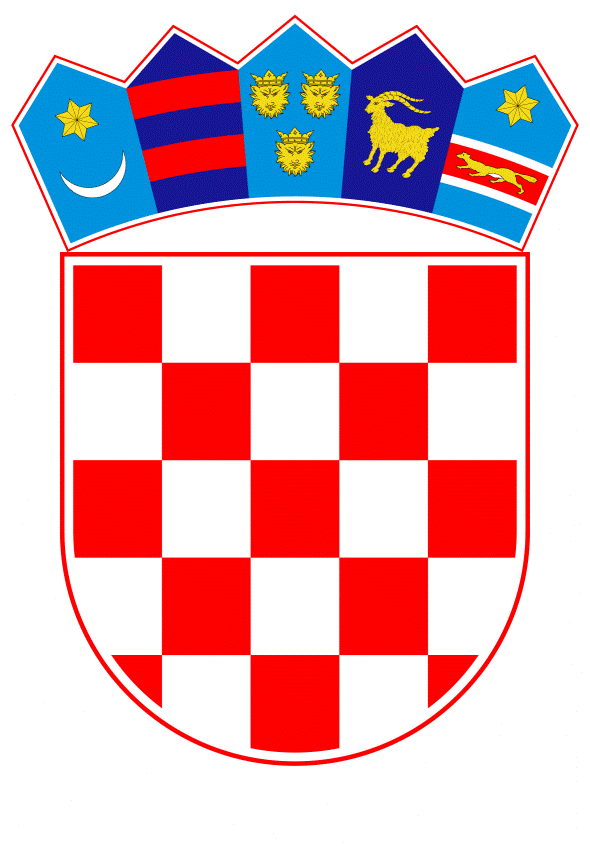 VLADA REPUBLIKE HRVATSKEZagreb, 18. kolovoza 2022.______________________________________________________________________________________________________________________________________________________________________________________________________________________________Banski dvori | Trg Sv. Marka 2  | 10000 Zagreb | tel. 01 4569 222 | vlada.gov.hrPRIJEDLOG	Na temelju članka 31. stavka 3. Zakona o Vladi Republike Hrvatske („Narodne novine“, br. 150/11., 119/14., 93/16., 116/18. i 80/22.) i točaka II. i III. Odluke o kriterijima i postupku za prihvaćanje pokroviteljstva Vlade Republike Hrvatske („Narodne novine“, broj 44/16)., Vlada Republike Hrvatske je na sjednici održanoj ___________ 2022. donijela Z A K L J U Č A K 1.	Vlada Republike Hrvatske prihvaća pokroviteljstvo nad Hrvatskim danima sigurnosti 2022., sukladno molbi Hrvatske udruge menadžera sigurnosti.2.	Prihvaćanjem pokroviteljstva Vlada Republike Hrvatske ne preuzima nikakve financijske obveze.KLASA:		URBROJ:		Zagreb,										      PREDSJEDNIK									mr. sc. Andrej PlenkovićOBRAZLOŽENJEHrvatski dani sigurnosti 2022. predstavljaju središnji godišnji skup menadžera sigurnosti, u organizaciji Hrvatske udruge menadžera sigurnosti, koji se održava od 28. do 30. rujna 2022. u Opatiji. Cilj programa Hrvatskih dana sigurnosti je stvaranje i unaprjeđenje partnerstva između javnog, privatnog i korporativnog sektora sigurnosti, između akademske i poslovne zajednice, te civilnog društva i samih građana i to kroz formu dijaloga, panela, prezentacija hrvatskih i međunarodnih iskustava. U okviru svečanog dijela programa, Hrvatska udruga menadžera sigurnosti će pojedincima i institucijama dodijeliti nagradu sigurnosti 2022. Na dosadašnjih 15. konferencija hrvatskih menadžera sigurnosti, sudjelovalo je više od 3.500 sudionika i preko 350 predavača iz zemlje i inozemstva. S obzirom da se radi o događaju koji sadržajem, kvalitetom programa, brojem sudionika i važnošću je prepoznat kao vodeći događaj u području korporativne sigurnosti predlaže se da pokroviteljstvo preuzme Vlada Republike Hrvatske, bez preuzimanja financijskih obveza.  Predlagatelj:Ministarstvo unutarnjih poslovaPredmet:Prijedlog zaključka o prihvaćanju pokroviteljstva Vlade Republike Hrvatske nad Hrvatskim danima sigurnosti 2022. 